§2174.  Local inspection and enforcement1.  Certification. [PL 1993, c. 355, §62 (RP).]2.  Information.  The host municipality of a solid waste disposal facility has a right to all information from the department and the bureau pursuant to Title 1, chapter 13, subchapter 1.  All information provided under this subsection must be made available to the citizen advisory committee and the public by the host municipality.A.  The commissioner shall provide all of the following information to the municipal officers of the host municipality:(1)  Copies of any inspection report of the facility within 5 working days of the preparation of the report;(2)  Prompt notification of all enforcement or emergency orders for those facilities, including, but not limited to, abatement orders, cessation orders, final civil penalty assessments, consent orders and decrees and notices of violation;(3)  Copies of all air, soil and water quality monitoring data collected by the commissioner at such facilities, including leachate and ash testing results, within 5 working days after complete laboratory analysis becomes available to the commissioner; and(4)  Copies of all analyses of the data under subparagraph (3).  [PL 1989, c. 890, Pt. A, §40 (AFF); PL 1989, c. 890, Pt. B, §292 (AMD).]B.  The operator of the facility shall provide the host municipality copies of all air, soil and water quality monitoring data, including leachate and ash testing results, conducted by or on behalf of the operator, within 5 days after that information becomes available to the operator.  [PL 1989, c. 585, Pt. A, §7 (NEW).]C.  The municipality shall provide all of the following information to the commissioner:(1)  Copies of any inspection report of the facility within 5 working days of the preparation of the report;(2)  Prompt notification of all enforcement or emergency orders for those facilities, including, but not limited to, abatement orders, cessation orders, final civil penalty assessments, consent orders and decrees and notices of violation;(3)  Copies of all air, soil and water quality monitoring data collected by the municipality at such facilities, including leachate and ash testing results, within 5 working days after complete laboratory analysis becomes available to the municipality; and(4)  Copies of all analyses of the data under subparagraph (3).  [PL 1989, c. 890, Pt. A, §40 (AFF); PL 1989, c. 890, Pt. B, §292 (AMD).][PL 2011, c. 655, Pt. GG, §55 (AMD); PL 2011, c. 655, Pt. GG, §70 (AFF).]3.  Inspection; emergency orders. [PL 1993, c. 680, Pt. A, §38 (RP).]4.  Commissioner inspections.  Whenever any host municipality notifies the commissioner of an order issued pursuant to a local permit requirement under section 2173 and gives the commissioner reason to believe that any solid waste disposal facility is in violation of any law or regulation administered by the department, or any order or the condition of any permit issued pursuant to any law or rule administered by the department, the commissioner shall promptly conduct an inspection of the facility.If the commissioner finds that there is insufficient information to believe that there is a violation, the commissioner shall, within 10 working days of a municipality's request for an inspection, provide to the municipality a written explanation of the commissioner's decision not to conduct an inspection.[PL 1993, c. 310, Pt. B, §8 (AMD).]SECTION HISTORYPL 1989, c. 585, §A7 (NEW). PL 1989, c. 890, §§A40,B292 (AMD). PL 1993, c. 310, §B8 (AMD). PL 1993, c. 355, §62 (AMD). PL 1993, c. 680, §A38 (AMD). PL 1995, c. 656, §A54 (AMD). PL 2011, c. 655, Pt. GG, §55 (AMD). PL 2011, c. 655, Pt. GG, §70 (AMD). The State of Maine claims a copyright in its codified statutes. If you intend to republish this material, we require that you include the following disclaimer in your publication:All copyrights and other rights to statutory text are reserved by the State of Maine. The text included in this publication reflects changes made through the First Regular and First Special Session of the 131st Maine Legislature and is current through November 1, 2023
                    . The text is subject to change without notice. It is a version that has not been officially certified by the Secretary of State. Refer to the Maine Revised Statutes Annotated and supplements for certified text.
                The Office of the Revisor of Statutes also requests that you send us one copy of any statutory publication you may produce. Our goal is not to restrict publishing activity, but to keep track of who is publishing what, to identify any needless duplication and to preserve the State's copyright rights.PLEASE NOTE: The Revisor's Office cannot perform research for or provide legal advice or interpretation of Maine law to the public. If you need legal assistance, please contact a qualified attorney.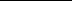 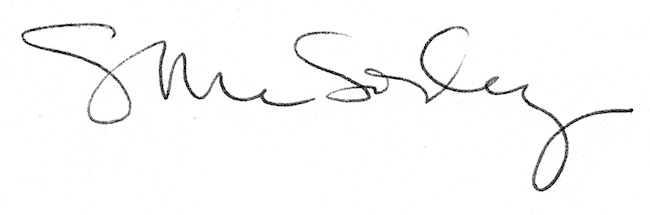 